1. 주요 양돈국가 MSY 개선추세2. MSY 30두를 위한 설계3. MSY 개선전략4. MSY 개선을 지원하는 신한제품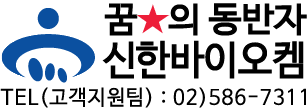 양돈장의 꿈MSY 30달성연도별2006200720082009201020112012201320142015EU평균18.218.619.419.720.421.021.222.122.522.9덴마크23.022.924.726.126.028.128.528.429.630.1벨기에19.820.520.521.423.524.824.226.327.528.5독   일19.420.921.522.323.424.924.525.526.126.5한   국17.617.818.418.418.518.918.618.718.318.013두/복당 평균 출하돈수 (A)13두/복당 평균 출하돈수 (A)2.3회(년)/모돈 회전율 (B)2.3회(년)/모돈 회전율 (B)이유자돈수생존산자수총 산자수배란수14두14.7두15.4두17.0개임신기간포유기간재귀발정재수정/도태115일28일14일2일이유자돈수생존산자수총 산자수배란수14두14.7두15.4두17.0개계159일MSY = A X B = 29.9두MSY = A X B = 29.9두MSY = A X B = 29.9두MSY = A X B = 29.9두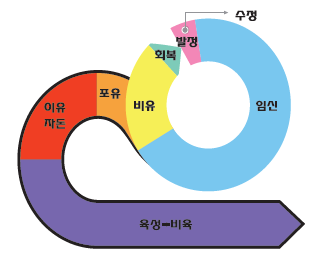 개선전략관련 기술과제① 재귀발정 단축유도분만 – 분만 전/후 사료섭취량② 배란수 증가과배란 유도③ 수태율 제고수정 적기 – 정액품질 - 수정기술④ 착상율 제고지용성 비타민 - 체내 암모니아 관리⑤ 산자수 증가유산, 미이라 발생 예방 - 사산자돈 발생억제⑥ 이유율 향상생시체중 증가 - 선천면역 보강⑦ 육성율 제고식이성 설사대책 - 획득면역 지원⑧ 경제수명 연장발굽관리⑨ 방역철저격리 – 소독 - 백신제품명사료섭취량 증가재귀발정배란수수태율착상율산자수이유율육성율발굽관리방역마이맥스-4★★★★★점프-100★진크셀★원모아★★피그스타터★이스트컬추어★★★★신크로메이트★★노바비트★★★케이세븐★